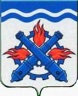 РОССИЙСКАЯ ФЕДЕРАЦИЯДУМА ГОРОДСКОГО ОКРУГА ВЕРХНЯЯ ТУРАШЕСТОЙ СОЗЫВПятьдесят первое заседание РЕШЕНИЕ №  43	26 мая 2022 года г. Верхняя Тура Об итогах прохождения отопительного сезона 2021-2022 г.г. и подготовке к отопительному сезону 2022-2023 г.г.Руководствуясь планом работы Думы Городского округа Верхняя Тура на 2022 год, обсудив информацию администрации Городского округа Верхняя Тура (вх.от 13.05.2022 г. № 113), ООО «Управляющая компания Верхнетуринская» (вх.от 13.05.2022 г. № 110), ООО «Новые технологии» (вх.от 06.05.2022 г. № 105), ООО «АВТ ПЛЮС» (вх.от 13.05.2022 г. № 114), АО «Верхнетуринский машиностроительный завод» об итогах прохождения отопительного сезона 2021-2022 г.г. и подготовке к отопительному сезону 2022-2023 г.г., учитывая заключение комиссии по городскому хозяйству от 19.05.2022 г. № 8,ДУМА ГОРОДСКОГО ОКРУГА ВЕРХНЯЯ ТУРА РЕШИЛА:1. Информацию об итогах прохождения отопительного сезона 2021-2022 г.г. и подготовке к отопительному сезону 2022-2023 г.г. в Городском округе Верхняя Тура принять к сведению.2. Работу по подготовке и проведению отопительного сезона 2021-2022 годов признать удовлетворительной.3. Рекомендовать ООО «УК Верхнетуринская»:- разместить информацию на стендах в подъездах о планируемых и проведенных работах по содержанию имущества многоквартирного дома (МКД), о состоянии счета МКД.4. Рекомендовать ООО «Новые технологии»:- предоставить информацию по объему и сроках выполнения работ по теплоизоляции поврежденных участков теплосети в срок до 01.07.2022 года.5. Рекомендовать ООО «АВТ ПЛЮС»:- предоставить схему расположения пожарных гидрантов в Городском округе Верхняя Тура (рекомендации по разработке схемы – Решение Думы Городского округа Верхняя Тура от 16.09.2021 года № 60), а также план мероприятии по восстановлению работоспособного состояния пожарных гидрантов в городе Верхняя Тура в срок до 01.07.2022 года.6. Рекомендовать АО «ВТМЗ»:- предоставить информацию о состоянии электрооборудования ПС 110/6 кВ Ролик, обслуживающей электроэнергией социально-значимые объекты города (котельная, очистные и т.д.), и какие проведены мероприятия для надежности электроснабжения третьих лиц запитанных с сетей ВТМЗ, в срок до 01.07.2022 года.7. Настоящее решение вступает в силу с момента подписания.8. Опубликовать настоящее решение в газете «Голос Верхней Туры» и разместить на официальном сайте Городского округа Верхняя Тура в сети «Интернет».9. Контроль исполнения настоящего решения возложить на постоянную депутатскую комиссию по городскому хозяйству (председатель Роментов А.А.).Приложениек Решению Думы Городского округа Верхняя Тураот 26 мая 2022 года № 43ИНФОРМАЦИЯ ООО «Новые технологии»об итогах прохождения отопительного сезона 2021-22г.г.	Отопительный сезон 2021-22г.г. прошел без серьезных нарушений. Все котельные работали в штатном режиме с соблюдением температурного графика, внеплановых отключений теплоснабжения не производилось.	За время отопительного сезона были проведены следующие работы:Котельная ЛЗУ- ремонт сетевых насосов.Котельная по ул. Дьячкова, 63А- ремонт котла КЧМ – 5М.Котельная ВТБ- Ремонт сетевых насосов;- Монтаж линии аварийной подпитки сетевого контура.Котельная «Земледелец»- Ремонт сетевых насосов.Блочно – модульная котельная- Промывка теплообменников;- Замена электрических контактов на сетевые насосы;- Ремонт газовой горелки третьего котла;- Наладка автоматики котловых насосов;- Настройка газового оборудования;- Ремонт подпиточного насоса №1;- Ремонт котлового насоса №3.Тепловые сети:Устранение утечек на тепловых сетях по адресам:- теплосеть в направлении многоквартирных домов поул. Совхозная, 18,20,22;- теплосеть на обогрев колонки по ул.Мира, 62;- теплосеть на Детскую школу искусств;- теплосеть в районе пересечения ул. Лермонтова и ул. Железнодорожников;- теплосеть в частном секторе по ул. Мира;- теплосеть не территории промплощадки ЛЗУ;- теплосеть на ул. Машиностроителей, 19Б.	Также, в течение отопительного периода была проведена регулировка тепловых сетей в 132,133 кварталах.	При ремонтных работах и, соответственно, временном отключении поврежденных участков сетей, температурный режим у потребителей тепла не нарушался.ПЕРЕЧЕНЬмероприятий ООО «Новые технологии» по подготовке к отопительному периоду 2022 - 2023г.г.Отчето прохождении ОЗП 2021-2022г и подготовке к ОЗП 2022-2023гООО «УК Верхнетуринская»Управляющая компания работает на территории ГО Верхняя Тура с 1 декабря 2012г. Основное направление деятельности компании – управление, обслуживание и содержание жилого многоквартирного фонда города в надлежащем состоянии, соответствующем нормам, СНиПам, ГОСТам и законам РФ. В настоящее время в управлении находятся 83 МКД общей площадью 140 603,82 м2.На всех домах выбраны председатель и совет МКД.1.Общее направление по работе с жителями и их информированию.Ведется постоянная работа и улучшение ее качества в этом направлении. В соответствии с  постановлением Правительства Российской Федерации от 23.09.2010 № 731 «Об утверждении стандарта раскрытия информации…» размещена информация об обслуживаемом жилищном фонде, выполняемых работах, а также реквизиты Управляющей компании на сайте Государственной информационной системы ГИС ЖКХ https://dom.gosuslugi.ru, а также создан сайт УК в сети Интернет по адресу http://ukvt.ru. 2.Прохождение отопительного сезона 2021-22г.При прохождении отопительного сезона, услуги по теплоснабжению оказывались на хорошем уровне, о чем свидетельствует небольшое количество заявлений поступивших в службу АДС.  Нарушений превышающих допустимую продолжительность в предоставлении коммунальных услуг по отоплению, горячему и холодному водоснабжению, канализации и электроснабжению на зафиксировано.Возникающие локальные ситуации, связанные с некачественным предоставлением услуги по теплоснабжению (температура в помещении ниже установленной нормативами), решались рабочем порядке.В период прохождения ОЗП, а именно с 15.09.2021г. по 10.05.22г. в диспетчерскую службу поступили следующие заявки:№ п.п.	Характер заявки	Поступило	ВыполненоЗа 2021год выполнены работы по косметическому ремонту подъездов:ул. Володарского 3 – 5 подъезд.ул. Гробова 2в – 4 подъезд.ул. Володарского 68 – 1,2 подъезды. ул. Лермонтова 18 – 1,3 подъездул. Гробова 23 – 1, 2 подъезд.ул. Володарского 70 – 1,2 подъездул. Лермонтова 14 - 6 подъезд ул. Машиностроителей 7а – 3 подъездул. Совхозная 18 – 1,2 подъездул. Совхозная 20 – 2 подъездул. Совхозная 22 – 2 подъездВсего отремонтировано в 16 подъездов.При проведении косметического ремонта выполняется замена сетей освещения с установкой светодиодных светильников с датчиками движения и освещенности. Также для приведения в надлежащий вид сетей связи привлекаются организации-провайдеры К-Телеком и ООО «УралПромсервис».  При прохождении отопительного сезона значительных нарушений качества поставки коммунальных ресурсов с превышением допустимой продолжительности не выявлено. При этом качество коммунального ресурса по отоплению в МКД ул. Бажова 24, Строителей 5а при низких температурах имело несоответствие. Для определения причин низких температур проводилась работа комиссии с участием РСО. Причиной низких температур внутреннего воздуха являлось несоответствие температуры теплоносителя. По всем фактам несоответствия составлены акты, произведены перерасчеты. В течении отопительного сезона, в связи с неудовлетворительным состоянием, произведена 100% замена периметра ХВС МКД ул. Иканина 79 на сумму 79 639,52 руб. По состоянию на 01.01.2021г  статья «Содержание жилья» составляет «- 1 079 043,27руб». По предварительному осмотру также крайне неудовлетворительным является состояние периметров отопления данного МКД. Сметная стоимость работ по замене периметров отопления составляет 1 075 350 руб. С учетом состояния лицевого счета и необходимости выполнения работ по подготовке к ОЗП других МКД, УК ходатайствует о выделении денежных средств на выполнение данных работ. 3. Прохождение паводкого периода.- Во время весеннего паводка выполнялись следующие работы: - Очистка кровли домов от наледи и снега.За время паводкого периода были выявлены следующие проблемы:1. Недостаточное утепление кровель ряда жилых домов, а именно: ул. Володарского 29, 8-е Марта 7а. На данных кровлях обильно образуется наледь, а также наблюдается снижение температуры внутреннего воздуха в квартирах верхних этажей. На данных домах необходимо проведение капитального ремонта кровли с устройством дополнительного утепляющего слоя. 2. На МКД ул. Машиностроителей 9а и ул. Мира 1а состояние кровельного слоя оценивается как неудовлетворительное в связи с большим износом. Срок службы данных кровель составляет более 30 лет без проведения капитального ремонта. Для обеспечения благоприятных и безопасных условий проживания граждан необходимо проведение капитального ремонта мягких кровель данных многоквартирных домов.4.Подготовка жилого фонда к отопительному сезону 2022-2023гг.В рамках подготовки к отопительному сезону планируется произвести следующие виды  и объемы работ на многоквартирных домах:1.Отопление, замена на сумму 560 000 руб: 	70  м трубопровода.		32 единиц запорной арматуры.	60 м стояков отопления	2. Холодное и горячее водоснабжение, замена на сумму 450 000 руб:45 м трубопровода.		42 единиц запорной арматуры.	60 м стояков ГВС и ХВС2 шт пластинчатых теплообменников ГВС на МКД ул. Машиностроителей 19Б и Володарского 3	3. канализационные сети, замена на сумму 45 000:	15 м стояков канализации	4. Кровля, замена/вновь покрытие на сумму 450 000 руб:	400 м2 мягкой кровли	45 м2 шиферной кровли	5. Электрические сети, замена на сумму 452 000 руб:	420 м общедомовых сетей.	Сумма средств запланированных на проведение данных работ составляет  2 442 000 руб. Источник финансирования - средства собственников и нанимателей МКД ГО Верхняя ТураПри проведении осмотров строительной части зданий выявлено неудовлетворительное состояние строительной части бетонных козырьков МКД ул. 8марта12, Машиностроителей 23, Лермонтова16, 18, Мира 1а. Произведен демонтаж бетонных плит козырьков в количестве 17шт. Дополнительно в план работ на 2022г включены работы по изготовлению и установке металлических конструкций козырьков. Необходимый объем финансирования на данные работы 663 000руб.В течении 1 квартала 2022г стоимость материалов применяемых при производстве ремонтных работ увеличилась в среднем от 25 до 55%. В связи с этим, программа ремонтов подлежит редактированию во второй половине текущего года.5.Уборка придомовой территории МКД.На сегодняшний день весь город разделен на 7 кварталов (мкр.районов), общее количество работников занятых на уборке ПДТ составляет 9 чел. Анализ расходной части на уборку ПДТ показывает отсутствие возможности качественной уборки ПДТ, ввиду недостаточности тарифа для выплаты более достойной заработной платы дворникам, тем самым наличия возможности к стимулированию рабочих. 6.ЗадолженностиЗадолженность населения за жилищно-коммунальные услуги (переданная в АО «Энергосбыт») по состоянию на 01.04.2022г. составляет 861 895,84 рублей.Задолженность населения за жилищно-коммунальные услуги (АО «РЦ Урала») по состоянию на 01.04.2022г. составляет 11 782 203,53 рублей.При этом % собираемости составляет 94,91% (средний за 2022г)Задолженность юридических лиц  за жилищно-коммунальные услуги по состоянию на 01.04.2022г. составляет 420 673,08 рублей.Общая дебиторская задолженность на 01.04.2022г. составляет 13 064 772,45 рублей.Задолженность ООО «УК Верхнетуринская» на 01.04.2021г. перед:	АО «Энергосбыт Плюс» - 1 232 759,08 рубв т.ч.: СОИ – 1 232 759,08руб.;           коммунальные услуги – 0,00 руб.;ООО «АВТ Плюс» - 158 985,83 руб.в т.ч.: СОИ – 158 985,83 руб.;           коммунальные услуги – 0,00 руб.;Перечень замененных участков общедомовых сетей за период с  01.09.2021г. По 01.05.2022г.4.Подготовка жилого фонда к отопительному сезону		В рамках подготовки к отопительному сезону планируется произвести следующие виды и объемы работ на многоквартирных домах:В рамках подготовки к отопительному сезону планируется произвести следующие видыи объемы работ на многоквартирных домах:1.Отопление, замена на сумму 560 000 руб:70м трубопровода.32 единиц запорной арматуры.60 м стояков отопления2. Холодное и горячее водоснабжение, замена на сумму 450 000 руб:45 м трубопровода.42 единиц запорной арматуры.60 м стояков ГВС и ХВС2 шт пластинчатых теплообменников ГВС на МКД ул. Машиностроителей 19Б и Володарского 33. канализационные сети, замена на сумму 45 000:15 м стояков канализации4. Кровля, замена/вновь покрытие на сумму 450 000 руб:400 м2 мягкой кровли45 м2 шиферной кровли5. Электрические сети, замена на сумму 452 000 руб:Сумма средств запланированных на проведение данных работ составляет 2 442 000 руб. Источник финансирования - средства собственников и нанимателей МКД ГО Верхняя Тура/В течении 1 квартала 2022г стоимость материалов применяемых при производстве ремонтных работ увеличилась в среднем от 25 до 55%. В связи с этим, программа ремонтов подлежит редактированию во второй половине текущего года.ИНФОРМАЦИЯ ООО АВТ ПЛЮС об итогах прохождения отопительного периода 2021-2022Сообщаем о том, что перерывов в предоставлении услуг водоснабжения и водоотведения за отопительный период выше нормативной не было.В связи с тем, что схема электроснабжения сопочного месторождения не обеспечивает первой категории, во время перехода с основных источников на дизельные электростанции прекращалась подача воды в правобережную часть города от 15 до 30 минут более 10 раз, в том числе 3 аварийных отключения.Даты отключений: 25.10.2021г., 14.12.2021г., 30.03.2022г., 05.04.2022г., 08.04.2022г., 09.04.2022г., 17.04.2022г., 28.04.2022г.Об итогах отопительного периода 2021/2022 года и подготовке жилищного фонда, объектов социальной сферы, коммунального и электроэнергетического комплексов Городского округа Верхняя Тура к работе в  отопительный период 2022/2023 годаАдминистрация ГО Верхняя ТураОтопительный период 2021/2022 года прошел организованно, без серьезных технологических нарушений.В период прохождения отопительного периода 2021/2022 года поставка котельного топлива осуществлялись стабильно.Созданный запас материально-технических ресурсов позволил оперативно устранять возникавшие технологические нарушения.Для устранения технологических нарушений в организациях жилищно-коммунального хозяйства Городского округа Верхняя Тура созданы 2 аварийные бригады в составе 12 человек и 6 единиц техники.Постановлением главы Городского округа Верхняя Тура от 21.04.2022 № 109 «Об окончании отопительного периода 2021/2022 годов» теплоснабжающим организациям рекомендовано завершить отопительный период при установлении среднесуточной температуры воздуха выше + 8°С в течение 5 суток подряд.  Подача теплоносителя прекращена 11 мая 2022 года.Гидравлические испытания тепловых сетей проведены с 16 по 17 мая 2022 года.Постановлением главы Городского округа Верхняя Тура от 13.05.2022 № 126подведены итоги отопительного сезона и одобрен организационный план мероприятий по подготовке жилищного фонда, объектов социальной сферы, коммунального и электроэнергетического комплексов Городского округа Верхняя Тура к работе в отопительный период 2022/2023 года.Постановлением главы Городского округа Верхняя Тура от 11.05.2022 № 120 утверждена программа проведения проверки готовности потребителей тепловой энергии, теплоснабжающих и теплосетевых организаций к отопительному периоду 2022/2023 года.До 1 июня 2022 года Администрацией Городского округа Верхняя Тура будет разработан и утвержден постановлением главы Городского округа Верхняя Тура план мероприятий по подготовке жилищно-коммунального хозяйства к работе в осенне-зимний период 2022/2023 года с учетом проблем, выявленных в ходе отопительного периода 2021/2022 года.Руководителям бюджетных учреждений (социальная сфера), ООО «УК «Верхнетуринская», ООО «АВТ Плюс», ГУП СО «Газовые сети», ООО «Новые технологии» рекомендовано:1) до 27 мая 2022 года подвести итоги отопительного периода 2021/2022 года и разработать планы мероприятий по подготовке жилищно-коммунального хозяйства к работе в осенне-зимний период 2022/2023 года с учетом проблем, выявленных в ходе отопительного периода 2021/2022 года;2) обеспечить:погашение к началу отопительного периода2022/2023года задолженности перед поставщиками топливно-энергетических ресурсов, в том числе путем подписания с ресурсоснабжающими организациями соглашений о реструктуризации и взыскания задолженности по оплате коммунальных услуг с потребителей;котельные, осуществляющие теплоснабжение жилых домов и объектов социальной сферы, вторыми независимыми источниками электроснабжения и котлами, обеспечивающими работу на резервном топливе;своевременное и качественное обслуживание внутридомового газового и печного оборудования;представление в Администрацию Городского округа Верхняя Тура:сведений о ходе подготовки объектов и сетей коммунальной инфраструктуры, расположенных на их территории, к эксплуатации в отопительный период 2022/2023 года по установленным формам;планов-графиков подготовки жилищного фонда;графиков прекращения предоставления коммунальных услуг в связи с проведением ремонтных работ по подготовке жилищного фонда к эксплуатации в отопительный период 2022/2023 года;в период с 1 августа по 15 сентября еженедельных отчетов по исполнению планов-графиков подготовки жилищного фонда и сведений о паспортах готовности жилых многоквартирных домов к эксплуатации в отопительный период 2022/2023 года;3) обеспечить создание:запасов основного и резервного топлива в соответствии с установленными нормативами в котельных, осуществляющих теплоснабжение жилищного фонда и объектов социальной сферы, к началу отопительного периода 2022/2023 года;необходимых запасов материально-технических ресурсов для ликвидации аварийных ситуаций в жилищном фонде, на объектах и сетях коммунальной инфраструктуры; 4) до 15 сентября 2022 года завершить подготовку к эксплуатации в отопительный период 2022/2023 года жилищного фонда, объектов социальной сферы, объектов и сетей коммунальной инфраструктуры с обязательной промывкой тепловых систем; 5) организовать своевременную и бесперебойную поставку топливно-энергетических ресурсов на объекты жизнеобеспечения населения, осуществляющие теплоснабжение и водоснабжение жилищного фонда и объектов социальной сферы;6) обеспечить выполнение мероприятий в соответствии с требованиями Правил оценки готовности и получение паспортов готовности к отопительному периоду 2022/2023 года.Председатель ДумыГородского округа Верхняя ТураГлава Городского округа Верхняя Тура______________ И.Г. Мусагитов«___»___________2022 год____________ И.С. Веснин«___»___________2022 год№п/пАдресНаименование работТребуемые материалы/оборудованиеЕд. изм.Кол-воСрок проведения работУчасток теплоснабженияУчасток теплоснабженияУчасток теплоснабженияУчасток теплоснабженияУчасток теплоснабженияУчасток теплоснабженияУчасток теплоснабженияТепловые сетиТепловые сетиТепловые сетиТепловые сетиТепловые сетиТепловые сетиТепловые сети1.Тепловая сеть на многоквартирные дома по ул. Совхозная, 18,20,22Замена участка сетиСтальной трубопровод Ø 159мм ППУ ОЦп.м.50июль2.Тепловая сеть от МКД по ул. Машиностроителей, 1 ул. Советская, 25Замена участка сетиСтальной трубопровод Ø 76 мм ППУ ПЭп.м.120август2.Тепловая сеть от МКД по ул. Машиностроителей, 1 ул. Советская, 25Замена участка сетиСтальной трубопровод Ø 57 мм ППУ ПЭп.м.20август2.Тепловая сеть от МКД по ул. Машиностроителей, 1 ул. Советская, 25Замена участка сетиОтвод стальной Ø 76 мм ППУ ПЭшт.4август2.Тепловая сеть от МКД по ул. Машиностроителей, 1 ул. Советская, 25Замена участка сетиОтвод стальной Ø 57 мм ППУ ПЭшт.4август2.Тепловая сеть от МКД по ул. Машиностроителей, 1 ул. Советская, 25Замена участка сетиДисковый затвор Ду 50 ммшт.4августЗапорная арматураЗапорная арматураЗапорная арматураЗапорная арматураЗапорная арматураЗапорная арматураЗапорная арматура1.Частный сектор по ул. Мира, нечётная сторонаЗамена запорной арматурыЗадвижка Ду 80 ммшт.2июнь2.Теплосеть в направлении МКД по ул. Совхозная, 18,20,22Замена запорной арматурыЗадвижка Ду 150 ммшт.2июнь3.Теплосеть и линия ГВС на выходе из котельной ВТБЗамена запорной арматурыЗадвижка Ду 80 ммшт.2июль3.Теплосеть и линия ГВС на выходе из котельной ВТБЗамена запорной арматурыЗадвижка Ду 100 ммшт.2июль4.Теплосеть на территории школы №19Установка запорной арматурыЗадвижка Ду 200 ммшт.2июнь4.Теплосеть на территории школы №19Установка запорной арматурыКран шаровой Ду 50 ммшт.2июнь4.Теплосеть на территории школы №19Установка запорной арматурыКран шаровой Ду 25 ммшт.2июнь5.Теплосеть в районе ТЦ «Радуга» Замена запорной арматурыЗадвижка Ду 80 ммшт.2август5.Теплосеть в районе ТЦ «Радуга» Замена запорной арматурыЗадвижка Ду 50 ммшт.2август6.Теплосеть в районе ул. Карла Либкнехта, 176 Установка запорной арматурыЗадвижка Ду 65 ммшт.2июньУчасток котельныхУчасток котельныхУчасток котельныхУчасток котельныхУчасток котельныхУчасток котельныхУчасток котельных1.Котельная школы №14Ремонт, пусконаладка резервного водогрейного котлаПо необходимости, в течение проведения плановых работиюль1.Котельная школы №14Подготовка к работе и проведение пробного пуска неработающего котлаПо необходимости, в течение проведения плановых работавгуст1.Котельная школы №14Работы в порядке текущей эксплуатации после окончания отопительного сезона:1.Замеры сопротивления изоляции кабельных линий.2.Замеры сопротивления заземляющего контура.3.Замеры цепи «фаза-ноль».4.Ревизия насосных агрегатов.По необходимости, в течение проведения плановых работиюль1.Котельная школы №14Переоснащение гидравлической обвязки насосных агрегатов, для более эффективной работы подпитывающих насосовПНД труба Ду 50 ммм.10май1.Котельная школы №14Переоснащение гидравлической обвязки насосных агрегатов, для более эффективной работы подпитывающих насосовФитинги на ПНД трубушт.май1.Котельная школы №14Переоснащение гидравлической обвязки насосных агрегатов, для более эффективной работы подпитывающих насосовСальниковая набивкакг.1май2.Котельная Д/С №12Изготовление и монтаж дымохода котлаиюнь2.Котельная Д/С №12Ремонт котлаиюнь2.Котельная Д/С №12Работы в порядке текущей эксплуатации после окончания отопительного сезона:1.Замеры сопротивления изоляции кабельных линий.2.Замеры сопротивления заземляющего контура3.Замеры цепи «фаза-ноль»4.Ревизия насосных агрегатов.По необходимости, в течение проведения плановых работмай3.Котельная ЛЗУКапитальный ремонт насосных агрегатов №1, №2, №3.Запасные частикомпл.3май3.Котельная ЛЗУКапитальный ремонт насосных агрегатов №1, №2, №3.Смазка литиевая для подшипников качения (туба 400ml.)шт.3май3.Котельная ЛЗУ2. Ревизия задвижек Ду80–3шт., Ду100-3шт.май3.Котельная ЛЗУРаботы в порядке текущей эксплуатации после окончания отопительного сезона:1.Замеры сопротивления изоляции кабельных линий.2.Замеры сопротивления заземляющего контура3.Замеры цепи «фаза-ноль»4.Ревизия насосных агрегатов.По необходимости, в течение проведения плановых работмай4.Водозабор ЦВКЗамена запорной арматурыОбратный клапан Ду 150шт.1май4.Водозабор ЦВКЗамена запорной арматурыОбратный клапан Ду100шт.1май4.Водозабор ЦВКРевизия ФМС (замена наполнителя)Кварцевый песок (0,5-1мм)т.14июль4.Водозабор ЦВКРевизия ФМС (замена наполнителя)Антрацит (0,8-1,5мм)т.7июль5.Блочная котельная «ВТБ»Работы в порядке текущей эксплуатации после окончания отопительного сезона:1.Замеры сопротивления изоляции КЛ (кабельных линий).2.Замеры сопротивления заземляющего контура3.Замеры цепи «фаза-ноль»По необходимости, в течение проведения плановых работмай5.Блочная котельная «ВТБ»Капитальный ремонт теплообменниковУплотнительные прокладкишт.50июль6.Блочная котельная «Земледелец»Работы в порядке текущей эксплуатации после окончания отопительного сезона:1.Замеры сопротивления изоляции КЛ (кабельных линий).2.Замеры сопротивления заземляющего контура3.Замеры цепи «фаза-ноль»По необходимости, в течение проведения плановых работмай6.Блочная котельная «Земледелец»Капитальный ремонт теплообменниковУплотнительные прокладкишт.50июнь6.Блочная котельная «Земледелец»Ремонт осветительной арматурыСветильникшт.3июнь7.Котельная ул. Дьячкова, 631)Произвести демонтаж эксплуатируемого водогрейного котла №1.2)Произвести монтаж нового водогрейного котла.Водогрейный котел на твердом топливе длительного горенияшт.1июнь8.Блочная котельная 27,9 МВтЧистка котловПо необходимости, в течении проведения плановых работ.июль8.Блочная котельная 27,9 МВтПеренос трубопровода подпитки из ЦВКиюль8.Блочная котельная 27,9 МВтРазборка и промывка теплообменников (6 шт.), замена уплотнителейУплотнители EPDMHT (кол - во на 1 теплообменник.шт.75июнь 8.Блочная котельная 27,9 МВтРевизия расширительных мембранных баков – гидроаккумуляторов (2 шт.)июль8.Блочная котельная 27,9 МВтЗамена картриджа водяного фильтра на котловой контуриюль8.Блочная котельная 27,9 МВтПромывка фильтров сетевого контура на выходе из котельнойиюль8.Блочная котельная 27,9 МВтПроверка и протяжка фланцевых соединенийиюль8.Блочная котельная 27,9 МВтПроверка и протяжка электрических соединенийиюль8.Блочная котельная 27,9 МВтПроверка изоляции и сушка электродвигателейиюль8.Блочная котельная 27,9 МВтПроверка и чистка горелок котловиюль8.Блочная котельная 27,9 МВтПромывка котлов и трубопроводов котлового контураиюль8.Блочная котельная 27,9 МВтРевизия ВРУРемонтный комплект контактора АВВшт.2август 8.Блочная котельная 27,9 МВтРевизия ВРУРевизия пускорегулирующей аппаратуры (плавный пуск, частотный преобразователь)шт.9май8.Блочная котельная 27,9 МВтПромывка фильтров на водозаборе (2 шт.)август 8.Блочная котельная 27,9 МВтПротяжка болтовых соединений на водозаборе, ревизия задвижекавгуст 8.Блочная котельная 27,9 МВтРевизия сетевых насосных агрегатовавгуст 8.Блочная котельная 27,9 МВтРевизия подпитывающих насосных агрегатовавгуст 8.Блочная котельная 27,9 МВтПроверка соединений газового оборудования на герметичностьавгуст № п.п.Характер заявкиПоступилоВыполнено1Отопление7857852ГВС2042043ХВС456    4564Канализация2422425Электроснабжение2852816Прочие (строительные, конструктивные элементы и т.д.)84807Итого:20562048ПериодАдрес№, № квартирХолодное водоснабжениеХолодное водоснабжениеХолодное водоснабжениесент. 21г.Машиностроителей 113 - Замена крана ХВС, чистка разводкисент. 21г.Машиностроителей 19Б39 - Замена крана ХВСсент.  21г.Строителей 1015 - Замена крана хвсокт.21Володарского, д.6615 - ремонт трубы ХВСокт.21Гробова, д. 41 9 Ремонт стояка ХВСокт.21Гробова, д. 2Бм-н Красное Белое .Замена крана на трубе ХВСокт.21Гробова, д.2В74 - Замена крана ХВСокт.21Машиностроителей, д. 327 - ремонт трубы ХВСокт.21Мира, д. 1А28 - Замена крана ХВСокт.21Совхозная, д. 21Монтаж трубы ХВС (земляные работы)окт.21Совхозная, д. 21Прокладка трубы ХВСокт.21Совхозная, д. 21Монтаж водопроводаокт.21Совхозная, д. 21Монтаж трубы водопроводаокт.21Совхозная, д. 21Монтаж трубы ХВСокт.21Совхозная, д. 21Монтаж самонагреващегося проводаокт.21Совхозная, д. 2223 - замена крана ХВСокт.21Строителей, д. 712 - Замена крана на ХВСокт.21Строителей, д. 1013 - Замена крана ХВСноя.21гГробова, д. 45 - 9 - Замена стояка ХВСноя.21гЛермонтова 1440 - Ремонт трубы ХВСноя. 21гМашиностроителей 512 - Замена крана ХВСноя. 21гМашиностроителей 11112 - 115 - замена стояка ХВСдек.21Володарского 355 - 57 - Замена стояков ХВС и ГВСдек.21Гробова 241 - 5. Замена стояка ХВСдек.21Машиностроителей 9 А31,34,35 Замена стояков ХВС и ГВСдек.21Машиностроителей 19 А80  ,77 .Замена стояка ХВС/ ГВСянв.22Мира 1 А59 - Замена кранов на ХГВСфев.22Гробова 275 - Замена  крана на разводка на ХВСфев.22Мира 1 А43 - Замена крана на трубе ХВСфев.228 Марта 910 - Замена крана ХВСмар.22Бажова 2612 - Замена крана ХВСмар.22Бажова 2213 - Замена крана на ХВСапр.22Машиностроителей 19 А55 - Ремонт стоякаапр.22Мира 1 А82 - Замена кранов на стояковых трубах ХГВСГорячее водоснабжениеГорячее водоснабжениеГорячее водоснабжениесен.21Володарского 324 - ремонт стояка ГВСсен.21Грушина 9816 - Ремонт стояка ГВСсен.21Строителей 1015 - Замена крана ГВСокт.21Володарского, д. 32 - Замена крана ГВСокт.21Гробова, д. 2БРемонт трубы ГВСокт.21Грушина, д. 9819 - замена кранаокт.21Грушина, д. 9819 - замена крана на трубе ГВСокт.21Машиностроителей, д. 2136 - Ремонт стояка ГВСноя.21Гробова 2 Б104 - Ремонт стояка ГВСноя.21Машиностроителей 2153 - Замена крана ГВСдек.21Володарского 355 - Холодный полотенцесушитель. Не греетдек.21Грушина 98Замена крана на труб ГВСдек.21Машиностроителей 2380 - Ремонт стояка ГВСмар.22Машиностроителей 19 Б112 - Капает кран на стояке ГВС. Общий винтильапр.22Володарского 35 -8 .Замена стояка ГВСапр.22Машиностроителей 19 Б120 - 118 - ремонт стояка ГВСОтоплениеОтоплениеОтоплениесен.218 Марта 916-ремонт отоплениясен.21Володарского 688 - Ремонт периметра отоплениясен.21Гробова 8А6 - 14 ремонт отоплениясен.21Гробова 2Ам-н Екатерина Замена крана на отоплениисен.21Гробова 2А16 - 20 замена стояка отоплениясен.21Гробова 2Б13 - ремонт отоплениясен.21Гробова 2012 - ремонт периметра отоплениесен.21Гробова 2012 - Ремонт отоплениясен.21Гробова 223 - Ремонт отоплениясен.21Грушина 9819 - ремонт отоплениясен.21Грушина 9827 - ремонт стояка отоплениясен.21Лермонтова 1480 - ремонт отоплениясен.21Машиностроителей 9А26 - 27 Ремонт стояка отоплениясен.21Машиностроителей 1145 - 46 -Замена стояка отоплениясен.21Совхозная 1510 - Замена крана на трубе отоплениясен.21Совхозня 1818 - 20 - 24 - пропуск стояка отоплениясен.21Строителей 53 - ремонт отопленияокт.218 Марта, д. 77 - ремонт отопленияокт.21Володарского, д. 687 - ремонт отопленияокт.21Гробова, д. 2Б67 - Замена стояка отопленияокт.21Гробова, д. 2Б121 - Ремонт стояка  отопленияокт.21Гробова, д. 206 - ремонт отопленияокт.21Грушина, д. 9821 - 33 - Замена стояка отопленияокт.21Иканина, д. 792/10 - замена стояка отопленияокт.21Лермонтова, д 1458 - 59 - Замена стояка отопленияокт.21Лермонтова, д 1487 - Ремонт стояка отопленияокт.21Лермонтова, д 1819 - 22 - Замена стояка отопленияокт.21Машиностроителей, д. 7А39- 42- Замена стояка отопленияокт.21Машиностроителей, д. 19А77,80,81,86,89  - Замена стояковокт.21Машиностроителей, д. 19А62 - Утечка на отопленииокт.21Машиностроителей, д .2354 ,57,60,73 - замена стояка отопленияокт.21Строителей, д. 8Замена отопленияноя.218 Марта д. 1235 - 38 -Замена стояков отопленияноя.218 Марта д. 1268 - 71 - Замена стояка отопления на кухненоя.21Бажова, д. 244 - Утечка на стояке отопленияноя.21Володарского, д.341 - Ремонт отопленияноя.21Гробова 2 Б15 - Ремонт стояка отопленияноя.21Гробова 26 А3 - Ремонт отопленияноя.21Гробова 26 А3,4 - Замена периметра отопленияноя.21Иканина 7941,43 - Замена стояка отопленияноя.21Машиностроителей 9А70 - Ремонт стояка отопленияноя.21Машиностроителей 11131 - Ремонт отопленияноя.21Совхозная 1816 - 24 - Ремонт стояка отопленияноя.21Совхозная 1816 - 24 - Замена стояка отопленияноя.21Строителей 75 - ремонт периметра отопленияноя.21Строителей 1015 - ремонт периметра отоплениядек.218 Марта 1238 - 41 Замена стояка отоплениядек.21Лермантова 1614 - Ремонт стояка отоплениядек.21Машиностроителей 19 А54 .54 - Ремонт отоплениядек.21Машиностроителей 19 Б40 - Капает батарея в соединениидек.21Машиностроителей 19 Б68 - Нет отопления югдек.21Иканина 793/ 8 - Утечка со стояка отоплениядек.21Машиностроителей 57 - Ремонт отоплениядек.21Машиностроителей 57 - Замена периметра отопленияянв.21Гробова 2 Б113 - 116 .Замена стояка отопленияянв.21Машиностроителей 2322 - 35 . Замена стояка отопленияфев.228 Марта 124 - Замена крана на стоякефев.22Володарского 344,46 - Замена стояков отопленияфев.22Гробова 2 Б6,10,14 - Демонтаж стояков отоплениямар.22Володарского 342 - Ремонт стояка отоплениямар.22Гробова 210 - Ремонт отоплениямар.22Гробова 8 Б5 - Ремонт отоплениямар.22Лермонтова 1861 - 64 Замена стояка отоплениямар.22Машиностроителей 112 - Ремонт отоплениямар.22Машиностроителей 2378 - 88 .Замена стояка отоплениямар.22Машиностроителей 2363 - 88 Замена стояка отопленияапр.22Иканина 882 - Ремонт отопленияапр.22Машиностроителей 115 - 2 Ремонт стояка отопленияапр.22Машиностроителей 19 А60 - Замена стояка отопленияапр.22Машиностроителей 19 А41 - ремонт отопленияапр.22Машиностроителей 19 Б38 - Замена стояка отопленияапр.22Машиностроителей 2377 - Утечка с батареи отопленияОтопление в подъездахОтопление в подъездахОтопление в подъездахноя.21Лермантова 18Монтаж отоплениядек.21Володарского 31 подъезд - Ремонт стояка отоплениядек.21Володарского 35 подъезд - Установка радиатора отоплениядек.21Володарского 34 подъезд - Ремонт подъездного отопленияянв.22Володарского 36 подъезд. Ремонт подъездного отопленияянв.22Гробова 2 А2 подъезд. Монтаж отопленияфев.22Машиностроителей 7 А3 под. - 1 этаж. Капает труба отопления в подъездефев.22Лермантова 14Монтаж отопленияапр.22Машиностроителей 7 АРемонт трубы водостокаапр.22Володарского 320, 23,26 - Замена стояка отопленияПодвалысен.21Володарского 3Замена стояков отоплениясен.21Володарского 666 подъезд.устранение утечки в подвалесен.21Гробова 2ВРемонт стояка канализациисен.21Машиностроителей 7Аремонт периметра ХВСсен.21Совхозня 18ремонт отопленияокт.218Марта, д 12ремонт отопленияокт.21Гробова, д. 2БРемонт трубы ГВСокт.21Гробова, д.2Вподвал 1 секция. Замена канализационной трубыокт.21Грушина, д. 98Ремонт периметра ГВСокт.21Грушина, д. 98Ремонт трубы ГВСокт.21Машиностроителей, д. 19 БРемонт стояка ГВСокт.21Совхозная, д. 20ремонт отопленияноя.21Володарского, д. 66Ремонт трубы ГВСноя.21Гробова 2 ВРемонт стояка канализацииноя.21Гробова 2 ВЗамена труб канализацииноя.21Машиностроителей 19 АРемонт трубы ХВСдек.21Володарского 3Ремонт отопления. Замена крана на стояке отоплениядек.21Машиностроителей 9 АРемонт стояка ГВСдек.21Машиностроителей 32Отпал кран на ХВС на летникеянв.22Володарского 3Ремонт стояка канализацииянв.22Иканина 79Замена кранов на отопленияянв.22Машиностроителей 7 АМонтаж трубы ГВСянв.22Машиностроителей 7 АМонтаж периметров ХГВСянв.22Машиностроителей 9 АЗамена периметра ХВСянв.22Машиностроителей 9 АЗамена канализационной трубыянв.22Машиностроителей 19 АРемонт трубы ГВСянв.22Машиностроителей 19 БЗамена затвора на отоплениифев.22Машиностроителей 7 АДемонтаж периметров ХГВС. Монтаж периметров ХГВСфев.22Иканина 79Ремонт водостокафев.22Иканина 79Ремонт канализационной трубыфев.22Иканина 79Ремонт канализационной трубыфев.22Иканина 79Ремонт канализационной трубыфев.22Иканина 79Монтаж периметра ХВСфев.22Иканина 79Демонтаж трубы Д 57 ХВС. Монтаж периметра ХВСфев.22Лермонтова 18Ремонт кангализационной трубыфев.22Мира 1 АЗамена крана на стояке ХВСмар.22Володарского 3Замена стояка отоплениямар.22Володарского 29Замена трубы ХГВС на боллермар.22Гробова 8 БЗамена крана ГВСмар.22Машиностроителей 9 АРемонт периметра отоплениямар.22Машиностроителей 19 АРемонт стояка ГВСмар.22Мира 1 АРемонт ГВСмар.22Машиностроителей 23Ремонт отопленияапр.228 марта 12Ремонт стояка отопленияапр.22Грушина, д. 98Замена периметра ХВСапр.22Машиностроителей 23Замена циркуляционного насоса на ГВСапр.22Бажова 2213 - Замена кранаапр.22Володарского 29Замена канализационной трубыКанализацияКанализацияКанализациясен.218Марта 15А12 ,ремонт трубы канализациисен.21Гробова 2Б132 - Замена стояка канализациисен.21Грушина 9830 - 33 Ремонт стояка канализациисен.21Машиностроитеелй 19А9 - 12 замена стояка канализацииокт.218Марта, д 128 - Замена стояка канализацииокт.218Марта, д 1235 - Замена стояка канализацииокт.218Марта, д 1235 - Замена канализационной трубыокт.21Желехнодорожников, д. 662 подъезд. Монтаж канализацииокт.21Лермонтова, д 1458 - Замена стояка канализацииокт.21Машиностроителей, д. 1119 - Замена стояка канализацииокт.21Машиностроителей, д. 1125 - Замена стояка канализацииноя.218 Марта , д. 15АЗамена канализацииноя.21Володарского, д.32 - Ремонт стояка канализацииноя.21Гробова, д. 45 - 9 -Ремонт стояка канализацииноя.21Гробова 2 Б93 - ремонт стояка канализацииноя.21Гробова 2 В74 - Ремонт стояка канализацииноя.21Гробова 2 В88 - Замена стояка канализацииноя.21Железнодорожников 661,3 - Демонтаж, монтаж стояка канализацииноя.21Иканина 794 - Замена канализацииноя.21Лермонтова 1810 - Ремонт стояка канализацииноя.21Машиностроителей 1115 - Ремонт стояка канализациидек.218 Марта 1264 - Замена стояка канализациидек.21Строителей 710, 14, 15 - Замена стояка канализацииянв.21Гробова 2 Б37 - Ремонт стояка канализацииянв.21Гробова 2 В83 - Замена стояка канализацииянв.21Строитлей 59 - Ремонт канализационной  трубыянв.21Строитлей 52 подъезд. Замена трубы канализациифев.22Гробова 2 Б51 - Замена канализайионной трубыфев.22Гробова 2 Б48 - Ремонт стояка канализациифев.22Гробова 2 Б63 - Замена стояка канализациифев.22Лермонтова 1634 - Замена стояка канализациимар.22Машиностроителей 11Ремонт трубы канализ. На чердакемар.22Машиностроителей 1196 - Замена стояка канализациимар.22Строителей 99 - 13. Замена стояка канализацииапр.22Машиностроителей 7 А14 - Замена стояка канализацииЭлектроснабжениеЭлектроснабжениеЭлектроснабжениесен.21Гробова 2А27 - перенос выключателя с электрощита на стенусен.21Гробова 2А23 - освободить под электросчетчиксен.21Карла Либкнехта 1721-2 под.Установка светильников на входе в подъездысен.21Карла Либкнехта 1721 под. Замена светильника в подъездесен.21Лермонтова 1870,71 - Замена автоматовсен.21Машиностроителей 1110 подъезд. - 4 этаж Замена светильникасен.21Машиностроителей 19Б100, 101 - Искрит в электрощитесен.21Машиностроителей 216 под., фасад -  Замена прожекторасен.21Совхозная 201 подъезд .Замена светильника в подъездесен.21Совхозная 222 подъезд. - 1 этаж Замена светильникасен.21Строителей 101 под., 1,2 эт. Установка светильниковсен.21Строителей 101 под., тамбур. Установка светильникаокт.218Марта, д 123 подъезд - Вход .Установка светильникаокт.21Володарского, д. 31 подъезд 1-2 этаж .Установка светильниковокт.21Гробова, д. 2Б6 подъезд. Тамбур - монтаж светильникаокт.21Гробова, д.2В4 подъезд. - 1 этаж .Установка светильниковокт.21Карла Либкнехта, д. 172проверка подъездного освещения (нет света )окт.21Лермонтова, д 184 под. - 1 этаж. Установка светильникаокт.21Машиностроителей, д. 19А4 подъезд. Замена светильника (оторван датчик движения)окт.21Совхозная, д. 1512 - замена проводов на подъездное освещениеокт.21Строителей, д. 5А2 подъезд.Установка светильниковноя.218 Марта д. 122,4,5,6 подъезд. Установка светильников над козырькаминоя.218 Марта д. 121 подъезд. Тамбур. Монтаж освещенияноя.21Бажова, д. 262 под. Тамб. Установка светильниканоя.21Володарского, д. 68Монтаж кабеляноя.21Володарского, д. 681 подъезд.Монтаж освещенияноя.21Володарского, д. 681 подъезд.Монтаж светильниковноя.21Гробова 8 А1 этаж .Нет светаноя.21Иканина 79Нет светаноя.21Лермонтова 1458,59,68 - Замена выключателяноя.21Лермонтова 1452,53,54 - Замена выключателяноя.21Лермантова 183 подъезд. 1 - 5 этаж. Установка светильниковноя.21Лермантова 183 подъезд. Тамбур .Установка светильниковноя.21Лермантова 182 подъезд. Подвал.Монтаж освещенияноя.21Машиностроителей 32не работает светноя.21Мира 1 А81,82,83 - ревизия эл. Щитаноя.21Строителей 5 А1 подъезд. -Установка светильниковдек.21Бажова 28Замена главного рубильникадек.21Володарского 682 подъезд. Подвязка эл. Проводов и установки светильниковдек.21Гробова 2 АЗамена лампдек.21Железнодорожников 66Не работает прожектордек.21Машиностроителей 1Нет света между 1 и 2 этажом, тамбурдек.21Машиностроителей 1175,76,77 - Замена автоматовдек.21Машиностроителей 19 А4 подъезд. Лампа горит тусклоянв.21Машиностроителей 19 А16 - Нет светаянв.21Машиностроителей 19 Б87 - Выбивает автоматыфев.228 Марта 7 А1,2 подъезд.Установка светильниковфев.228 Марта 11Установка светильников ЖКХ. Экон.фев.22Гробова 251 подъезд. 1 - 2 этаж. Установка светильниковфев.22Гробова 271 , 2 подъезд. Установка светильникафев.22Иканина 79Монтаж освещения в подвалефев.22Лермонтова 1455 - 56. Замена автоматовфев.22Лермонтова 161,2,3 подъезд. Не работают датчики движенияфев.22Машиностроителей 71,2 подъезд. Установка светильниковфев.22Машиностроителей 74 подъезд - тамбур. Нет светафев.22Машиностроителей 1130 - Нет светафев.22Машиностроителей 19А1 подъезд. - 5 этаж.Нет светафев.22Строителей 81 подъезд. Табур. Установка светильникафев.22Гробова 221,2 подъезд. Установка светильниковмар.228 Марта 111 подъезд - 1 этаж. Датчики движения не работаютмар.228 Марта 126 - Перенос эл. Счетчика с квартиры в подъездмар.228 Марта 1246 - Перенос эл. Счетчика с квартиры в подъездмар.228 Марта 1277 - Перенос эл. Счетчика с квартиры в подъездмар.228 Марта 123 - Переустановка эл. Счетчика с квартиры в подъездмар.22Гробова 8 БТамбур, 1,2 этаж. Нет светамар.22Гробова 8 Б1,2 этаж.Нет светамар.22Гробова 2 А12 - Перенос электросч. С квартиры в подъездмар.22Гробова 2 А11 - Перенос электросч. С квартиры в подъездмар.22Гробова 261 под. - 2 этаж. 2 под.- 1,2 этаж.Монтаж освещениямар.22Лермонтова 146 - Перенос электросч. С квартиры в подъездмар.22Лермонтова 1424 - Перенос эл. Счетчика с кв. в подъездмар.22Лермонтова 1427 - Перенос эл. Счетчика с кв. в подъездмар.22Лермонтова 1416 - Перенос эл. Счетчика с кв. в подъездмар.22Лермонтова 1887 - Перенос эл. Счетчика из квартиры на лестн. Площадкумар.22Лермонтова 1885 - Перенос электросч. С квартиры в подъездмар.22Машиностроителей 117 подъезд - тамбур.Монтаж светильникамар.22Машиностроителей 113 - Переустановка эл. Счетчика с квартиры в подъездмар.22Машиностроителей 115 - Переустановка эл. Счетчика с квартиры в подъездмар.22Машиностроителей 112 - Переустановка эл. Счетчика с квартиры в подъездмар.22Машиностроителей 116 - Переустановка эл. Счетчика с квартиры в подъездмар.22Машиностроителей 19 Б6 подъезд. Тамбур. Нет светамар.22Машиностроителей 19 Б4 подъезд - тамбур. Монтаж освещениямар.22Машиностроителей 19 Б78 - Переустановка эл. Счетчика с квартиры в подъездмар.22Машиностроителей 2330 - Переустановка эл. Счетчика с квартиры в подъездмар.22Машиностроителей 2342 - Переустановка эл. Счетчика с квартиры в подъездмар.22Машиностроителей 2339 - Переустановка эл. Счетчика с квартиры в подъездмар.22Машиностроителей 2323 - Переустановка эл. Счетчика с квартиры в подъездмар.22Машиностроителей 2372 - Переустановка эл. Счетчика с квартиры в подъездмар.22Машиностроителей 2380 - Переустановка эл. Счетчика с квартиры в подъездмар.22Совхозная 181 подъезд. Замена доводчикаапр.228 Марта 1279 - Переус. Эл. Счетчикаапр.228 Марта 1276 - Переус. Эл. Счетчикаапр.22Машиностроителей 1119 - Переустановка эл. Счетчикаапр.22Машиностроителей 1160 - Переустановка эл. Счетчикаапр.22Машиностроителей 1173 - Переус. Эл. Счетчикаапр.22Машиностроителей 11100 - Переус. Эл. Счетчикаапр.22Машиностроителей 1197 - Перенос эл. Счетчикоаапр.22Машиностроителей 19 А52 - Переус. Эл. Счетчикаапр.22Машиностроителей 19 А6 - Переустановка эл. Счетчикаапр.22Машиностроителей 19 А43 - Переустановка эл. Счетчикаапр.22Машиностроителей 19 А51 - Переустановка эл. Счетчикаапр.22Машиностроителей 2325 - Переустановка эл. Счетчикаапр.22Машиностроителей 2355 - Переустановка эл. Счетчикаапр.228 марта 121 подъезд - 5 этаж. Замена пакетного выкл.апр.22Гробова 2 А8 - Переустановка эл. Счетчикаапр.22Грушина 9859 - Переустановка эл. Счетчикаапр.22Грушина 9812 - Переустановка эл. Счетчикаапр.22Лермонтова 1447 - Переустановка эл. Счетчикаапр.22Машиностроителей 12 подъезд - Нет света над подъездомапр.22Машиностроителей 1190 - Переустановка эл. Счетчикаапр.22Машиностроителей 11123 - Переустановка эл. Счетчикаапр.22Машиностроителей 11126 - Переустановка эл. Счетчикаапр.22Машиностроителей 19 А61 - Переустановка эл. Счетчикаапр.22Машиностроителей 19 А47 - Переустановка эл. Счетчикаапр.22Машиностроителей 19 А70 - Переустановка эл. Счетчикаапр.22Машиностроителей 19 А42 - Переустановка эл. Счетчикаапр.22Машиностроителей 19 Б8 подъезд 1 - 5 этаж Установка светильниковапр.22Машиностроителей 19 Б9 подъезд 1 - 5 этаж Установка светильниковапр.22Машиностроителей 2333 - Переустановка эл. СчетчикаКонструктивные элементы и прочие работыКонструктивные элементы и прочие работыКонструктивные элементы и прочие работысен.21Карла Либкнехта 172ремонт ступенексен.21Лермонтова 183 под. -Ремонт межпанельных швовсен.21Машиностроителей 9АРемонт кровлисен.21Машиностроитеелй 19А3 подъезд -Покраска пола между 2 и 3 этажамисен.21Машиностроитеелй 19А3 подезд -Покраска пола между 1 и 2 этажамисен.21Чапаева 22 подъезд.Отмазка окна с уличной стороны и покраска откосовокт.21Володарского, д. 35 подъезд. Ремонт подьездаокт.21Гробова, д.2В4 подъезд. ремонт подъездаокт.21Машиностроителей, д. 5ремонт ступенек у подъездаокт.21Машиностроителей, д. 5Заливка ступенек у подъезда, покраска конструкцийокт.21Совхозная, д. 18Ремонт кровлиноя.218Марта д. 72 подъезд.Установка почт. Ящиковноя.21Володарского, д. 681 подъезд.Ремонт подъезданоя.21Иканина 882 подъезд. Установка почтовых ящиковноя.21Лермантова 183 подъезд. Ремонт подъезданоя.21Машиностроителей 51 подъезд.Монтаж козырька над подъездомноя.21Машиностроителей 52 подъезд. Установка козырька над подъездомдек.21Володарского 682 подъезд. Ремонт подъездадек.21Машиностроителей 11Изготовление ограждений для елкиянв.22Гробова 2 А2 подъезд. Ремонт подъездаянв.22Гробова 2 В1 подъезд. Установка скамейкиянв.22Машиностроителей 19 Б106 - Монтаж перил в подъезде для инвалида по зрениюянв.22Совхозная 20Ремонт вент. Трубыфев.22Гробова 2 А2 подъезд.Ремонт подъездафев.22Лермонтова 144 подъезд. Ремонт подъездамар.22Володарского 35 подъезд. Установка почтовых ящиковмар.22Лермонтова 14Установка почтовых ящиковмар.22Машиностроителей 1110 подъезд. Замена доводчикамар.22Машиностроителей 19 Б4 подъезд. Монтаж входной дверимар.22Машиностроителей 234 подъезд. Замена доводчикамар.22Машиностроителей 231 подъезд. Замена доводчикамар.22Машиностроителей 117 подъезд. Ремонт подъезда. (Расчистка стен, потолка. Грунтование стен, потолка)мар.22Машиностроителей 117 подъезд. Ремонт подъезда.апр.228 марта 12Демонтаж 3ех козырьков над подъездамиапр.22Грушина 98Ремонт кровлиапр.22Грушина 98Ремонт кровлиапр.22Лермонтова 16Демонтаж козырьков над подъездамиапр.22Лермонтова 18Демонтаж 2х козырьков над подъездамиМашиностроителей 117 подъезд. Ремонт подъездаапр.22Машиностроителей 114 подъезд. Ремонт подъездаапр.22Машиностроителей 19 Бустановка решеток на слуховые окнаапр.22Машиностроителей 19 БУстановка доводчикаапр.22Мира 1 АДемонтаж козырьков над подъездамиапр.22Совхозная 18Ремонт кровлиапр.22Совхозная 18Ремонт кровли